HASA SNACK DAYS SCHEDULE 2017-2018The 2nd Wednesday of the month are popcorn days.The 4th Tuesday of the month are snack cart days.*except DecemberAugustSeptemberOctoberNovemberDecemberJanuaryFebruaryMarchAprilMay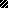 